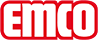 emco Bauemco dirt collection well 5000 ALModel5000 ALWeight (kg/m²)14.2Approx. material thickness (mm)3,0StructureA dirt collection well unit can be built up in modules consisting of either a single well or multiple wells which may vary in width and depth. From a visual and functional perspective, the entrance mat is commonly manufactured with a frame.Freedom to create your own individual designIn spite of the rectangular shape of the wells, no limits are placed on your creativity when it comes to tailoring the mat to your own specifications. Architecturally inviting entrances demand a harmoniously integrated entrance mat. In these cases, the wells are often only used in areas where the greatest amounts of dirt occur, and the entrance mats far exceed what is required.MaterialAluminium, bonded and waterproof, interior completely smooth for easy cleaning. Also available in stainless steel (V2A) on request.Support profileAluminium, stainless steel (V2A), max. spacing 300 mm with recesses for all-around water drainage. These profiles must run laterally at an angle of 90° beneath the profiles.Additional dataThere is no surrounding edging frame for the entrance mat. A frame can be added to the entrance mat you have chosen if required.Larger dimensionsMultiple well units are screwed together on site to make a single system.FittingsAvailable on request with drainage system and water drainage connection for multiple well units. We recommend one drainage system per well unit for multiple well units.Drainage systemComplete drainage system in sizes DN 50, DN 70 or DN 100, including stainless steel strainer. Standard size for the drainage system is DN 50.Well overall heightStandard: 70 mmOptional single-piece well: 45 – 90 mmOptional multi-piece wells: 45 – 90 mmMax. well width, one piece (mm)2800Max. well depth, one piece (mm)1300DimensionsWell width:.........................mmWell depth:.........................mm (walking direction)Contactemco Bautechnik GmbH · Breslauer Straße 34 - 38 · D-49808 Lingen (Ems) · Germany · Phone: +49 (0) 591/9140-500 · Fax: +49 (0) 591/9140-852 · Email: bau@emco.de · www.emco-bau.com